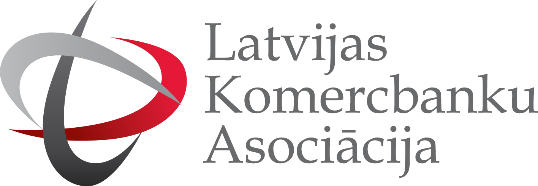 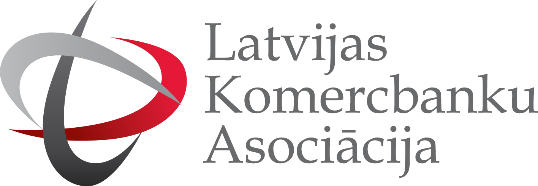 24.04.2017.Nr. 1-23/108_e  Ministru prezidentamgod. Mārim Kučinska kungamvk@mk.gov.lv             Finanšu ministreicien. Danai Reizniecei-Ozolas kundzei pasts@fm.gov.lvInformācijai: ekonomikas ministramgod. Arvilam Ašeradena kungampasts@em.gov.lvPar valsts nodokļu politikas pamatnostādnēm 2018.-2021. gadam Latvijas Komercbanku asociācija (turpmāk – LKA) ir iepazinusies ar Finanšu ministrijas (turpmāk – FM) Valsts nodokļu politikas pamatnostādņu 2018.-2021. gadam projektu (turpmāk – pamatnostādnes) un pateicas par iespēju sniegt nozares kopējo viedokli.  LKA piekrīt FM redzējumam, ka pārdomāta un izsvērta nodokļu politikas reforma ir nepieciešama, lai sasniegtu Nacionālā attīstības plāna galveno mērķi – ekonomisko izrāvienu, kā arī Valdības rīcības plānā noteiktos uzdevumus – strādājošo ienākumu nevienlīdzības mazināšanu, 2021. gadā sasniegt iekasēto nodokļu apjomu 1/3 no IKP, kā īpaši svarīgu uzskatot ēnu ekonomikas apjoma samazināšanos.Jautājumā par nodokļu struktūru un piedāvātajām likmēm LKA atbalsta FM priekšlikumu, ka nodokļu izmaiņas tiek skatītas kompleksi un atsevišķas likmes tiek grozītas tikai kopskatā ar izmaiņām citos nodokļos, nevis atrauti, vērtējot katru nodokli atsevišķi.Tomēr, vērtējot pamatnostādnēs ietvertās plānotās nodokļu izmaiņas, LKA uzskata, ka tik radikālu nodokļu politikas reformu īstenošana prasa rūpīgu ietekmes izvērtējumu uz visiem Latvijas uzņēmumu segmentiem, kas diemžēl nav veikts. Šāds izvērtējums nepieciešams, lai mazinātu lielo uzņēmumu un ārvalstu investoru migrācijas risku, kura sekām būs izteikti negatīvs multiplikatora efekts, kā arī izvērtētu Latvijas reģionālo konkurētspēju, ieviešot izmaiņas nodokļu režīmā, jaunu ārvalstu tiešo investīciju piesaistē. Papildus tam izvērtējums nozaru griezumā sniegtu atbildi par kopējiem ieguvumiem un zaudējumiem, tajā skaitā uz augstas pievienotās vērtības pakalpojumu nozares turpmāku attīstību (IKT, finanšu pakalpojumi, loģistika u. c.), kurās būtiska nozīme ir dividenžu izmaksas politikai. Vienlaicīgi vēlamies sniegt komentārus un priekšlikumus par atsevišķiem pamatnostādņu jautājumiem.1. Strādājot pie uzņēmumu ienākuma nodokļa (turpmāk – UIN) sistēmas uzlabojuma, lūdzam ņemt vērā turpmāk minēto. Atkarībā no uzņēmuma attīstības stadijas atšķiras uzņēmumu nepieciešamība pēc finanšu līdzekļiem, atšķiras peļņas izlietojuma veids. Uzņēmuma izaugsmes stadijā uzņēmumiem ir nepieciešams ieguldīt resursus kapacitātes palielināšanā un tirgus apgūšanā. Šajā posmā parasti nepieciešams finansējums apgrozāmajiem līdzekļiem un attīstības veicināšanai. Savukārt stabilas darbības posmā uzņēmumi, tajā skaitā ar ārvalstu investoru kapitālu, jau ir orientēti uz investīciju regulāru atgriešanu. Tādēļ, veidojot UIN politiku, uzmanība būtu jāpievērš ārvalstu investoru piesaistei un noturēšanai Latvijā, tajā skaitā starptautiskajos koncernos ietilpstošajiem uzņēmumiem. Piedāvātais nodokļu režīms faktiski ievērojami palielina nodokļu slogu, it īpaši uzņēmumu grupām ar akcionāriem – juridiskām personām, tajā skaitā ārvalstu investoriem, jo tiem šobrīd juridisku personu līmenī UIN netiek piemērots.  Tādējādi, vērtējot no ārvalstu investīciju piesaistes aspekta Latvijas tautsaimniecībai, FM piedāvātā UIN reforma pasliktina Latvijas starptautisko konkurētspēju ārvalstu tiešo investīciju piesaistē un jaunu uzņēmumu radīšanai Latvijā, kuru dalībnieki ir citu, tajā skaitā Eiropas Savienības, valstu uzņēmumi.  LKA uzskata, ka ar nodokļa atliktā maksāšanas režīma ieviešanu būtu iespējams uzlabot caurspīdību tieši mikro, mazo, kā arī atsevišķu vidējo uzņēmumu segmentos, kur šobrīd mazāk nekā 20% uzņēmumu ir spējīgi saņemt kredītu un ieguldīt sava uzņēmuma attīstībā.LKA uzskata, ka UIN atlikšana līdz dividenžu izmaksai tieši mazo un daļēji vidējo uzņēmumu segmentam varētu kļūt par instrumentu caurspīdības uzlabošanai, motivējot uzņēmumus patiesi atspoguļot peļņu un mazinot ēnu ekonomiku. Tajā pašā laikā vēlamies atzīmēt, ka UIN nominālās likmes palielinājums no 15% (vidēji efektīvā likme praksē var būt zem 10 %) uz 25 % (20/80 uz neto ienākumu) faktiski nozīmē daudzkārtīgu UIN likmes pieaugumu, ievērojot to, ka gandrīz visas UIN atlaides līdz ar jauno UIN režīmu paredzēts atcelt.   LKA uzskata, ka UIN reforma nedrīkst negatīvi skart uzņēmumus ar stabilu un regulāru peļņas sadales politiku, kas lielākoties ir lielie uzņēmumi, kā arī visi tie uzņēmumi, kas ir pārvarējuši aktīvu izaugsmes stadiju un atrodas stabilas darbības posmā ar stabilu un regulāru dividenžu izmaksas politiku. Jāņem vērā arī, ka tieši šajā segmentā ir novērojams vismazākais ēnu ekonomikas īpatsvars, līdz ar to UIN reforma radīs šim segmentam strauju nodokļa sloga pieaugumu. Tajā pašā laikā FM kā vienu no prioritātēm UIN reformas veidošanā uzsver starptautiskās konkurētspējas veicināšanu. Ievērojot strauju nodokļa sloga pieaugumu, tajā skaitā arī uz ārvalstu investoru rēķina, šķiet, mērķis būt starptautiski konkurētspējīgiem netiks sasniegts un vidējā termiņā Latvijas tautsaimniecība var pat zaudēt lielākos privātos uzņēmumus. Ņemot vērā minēto, LKA aicina UIN reformu attiecināt tikai uz mikro, mazo un, iespējams, vidējo uzņēmumu segmentu vai, sekojot līdzi nodokļu sistēmas attīstībai kaimiņvalstīs, saglabāt UIN likmi, kas nepārsniedz 15 % tiem uzņēmumiem, kuru politika paredz regulāru dividenžu izmaksu.Papildus minētajam aicinām turpināt diskusiju par UIN sistēmas uzlabojumiem, ņemot vērā šādus Latvijas ekonomikas izaugsmi ietekmējošus faktorus:1) jaunajam UIN modelim jāsaglabā Latvijas tēls starptautiskajā arēnā kā valstij ar pievilcīgu uzņēmumu holdinga režīmu, saglabājot esošo regulējumu, saskaņā ar kuru netiktu apliktas ar UIN gan saņemamās dividendes no ES/EEZ, gan ienākums no akciju un citu vērtspapīru atsavināšanas;2) attiecībā uz šobrīd pastāvošajiem atvieglojumiem debitoru uzkrājumiem un tehniskajām rezervēm, kas ir uzskatāmi par izņēmumu no izņēmuma, jo starptautiskie finanšu standarti paredz finanšu institūcijām pienākumu minētos uzkrājumus veidot un nekavējoties atzīt peļņas un zaudējumu aprēķinā, uzskatām par īpaši svarīgu, lai, atceļot UIN atvieglojumus, netiktu atcelta uzkrājumu iekļaušana bankas saimnieciskajos izdevumos. Ņemot vērā paredzamo pāreju uz jaunu starptautisko finanšu standartu, aicinām FM organizēt kopēju tikšanos ar LKA un FKTK, lai rastu vienotu izpratni šajā jautājumā;3) aicinām turpināt diskusiju par reprezentācijas izmaksu limitiem, nosakot atsevišķu limitu reprezentācijas izmaksām un atsevišķu – sociālās infrastruktūras izveidošanas un uzturēšanas izdevumiem, darbinieku pārvadāšanas izdevumiem, kā arī kolektīvo pasākumu izdevumiem;4) aicinām apsvērt iespēju noteikt pārejas periodu iepriekš uzkrāto nodokļu zaudējumu segšanai (it īpaši ņemot vērā, ka šāda iespēja (pārejas perioda noteikšana) tiek izskatīta saimnieciskās darbības veicējiem - iedzīvotāju ienākuma nodokļa maksātājiem).2. Reformējot darbaspēka nodokļa sistēmu, paredzēts noteikt ierobežojumus iedzīvotāju ienākuma nodokļa (turpmāk – IIN) attaisnotajiem izdevumiem, tajā skaitā noteikt ierobežojumu līdz 2000 eiro gadā attaisnotajiem izdevumiem par iemaksām privātajos pensiju fondos un apdrošināšanas prēmiju maksājumiem. Izprotot fiskālo vajadzību noteikt iemaksu griestus pensiju 3. līmenī, lai plānotu attaisnoto izdevumu atmaksu, ierosinām noteikt iemaksu griestus pensiju 3. līmenī pēc Igaunijas piemēra – gan procentuāli no gada ienākumiem, gan summāri. Procentuāli aicinām saglabāt limitu 10%, kā arī noteikt summāro limitu ne vairāk kā sešu minimālo mēnešalgu apmērā. Pie plānotās minimālās mēnešalgas 430 EUR tas būtu 2580 EUR gadā. Uzskatām, ka summārā limita piesaiste minimālajai mēnešalgai ir tālredzīgāks solis, tādējādi izvairoties no vajadzības regulāri pārskatīt summāro limitu inflācijas/algu kāpuma dēļ. Summārais limits automātiski tiek pārskatīts, izmainot minimālo algu.Īpaši būtiski ir nodalīt pensiju 3. līmeņa limitu no uzkrājošās apdrošināšanas limita. Pretējā gadījumā pietiekami liela sabiedrības daļa varētu izmantot visu limitu īsāka termiņa uzkrājumam uzkrājošajā apdrošināšanā, kur minimālais uzkrāšanas termiņš ir pieci gadi. Tā rezultātā pastāv risks, ka šī sabiedrības daļa savai privātajai pensijai neuzkrātu vispār. Savukārt raugoties no valstiskā viedokļa, ilgtermiņa uzkrājumi pensijai ir īpaši svarīgi.Tikpat būtiski ir nodalīt individuālās iemaksas ilgtermiņa uzkrājumos no darba devēju veiktajām iemaksām, atstājot līdzšinējo limitu darba devēju iemaksām, ko var iekļaut attaisnotajos izdevumos, jeb 10% apmērā no bruto gada ienākumiem. Par šīm iemaksām tiks samaksāts IIN pie privātās pensijas kapitāla saņemšanas, un darba devēja iemaksām nav fiskālās ietekmes uz valsts budžetu iemaksu brīdī.Kā zināmu kompensējošu mehānismu piedāvājam noteikt minimālā iemaksu pensiju 3. līmenī noturēšanas termiņa pagarināšanu uz pieciem gadiem.Tāpat uzskatām, ka attaisnoto izdevumu summāra ierobežojuma attiecināšana uz ziedojumiem (pamatnostādņu rīcības virziena 1.1.4. punkts) nebūs motivējošs instruments fiziskajām personām veikt šādus ziedojumus. Jāņem vērā, ka sabiedriskā labuma organizācijas daļēji pilda valstiskās funkcijas, izmantojot saņemtos ziedojumus dažāda sociālā atbalsta sniegšanai mazāk aizsargātam sociālajām grupām, izglītības un kultūras programmām, trūcīgu iedzīvotāju nodrošināšanai ar iztikas līdzekļiem, ko valsts nespēj nodrošināt pietiekamā apmērā.Aicinām FM turpmākajā nodokļu reformas īstenošanas gaitā un darbā pie konkrētajiem likumprojektu grozījumiem turpināt diskusiju ar LKA par šiem jautājumiem.3. Vērtējot nodokļu administrēšanas pasākumus, vēlamies uzsvērt, ka LKA neatbalsta PVN deklarācijā atšifrējamo darījumu sliekšņa samazināšanu no 1430 uz 150 eiro (pamatnostādņu rīcības virziena 1.5.3. punkts). Mūsu ieskatā sliekšņa samazināšana gan VID, gan nodokļu maksātājiem radīs vajadzību pēc papildu resursiem (darbaspēka, tehniskiem u. c.), kas pretēji Valdības noteiktajam rīcības plānam palielinās nodokļu administrēšanas un VID izmaksas. Vienlaicīgi vēršam uzmanību uz apstākli, ka komercsabiedrības ar PVN neapliekamo biznesu reti atskaita priekšnodokli pilnā apmērā, piemēro proporciju vai neatskaita vispār. Līdz ar to uzņēmumiem, kas priekšnodokli neatskaita, sliekšņa samazināšana nozīmē tikai papildu administratīvu slogu, bet nekalpos VID kontroles mērķiem. Līdz ar to ierosinām diskutēt par mehānismu, lai saglabātu pašreizējo slieksni uzņēmumiem, kas priekšnodokli neatskaita, vai kuriem atskaitāmā proporcija ir mazāka, piemēram, par 50%.4. Lai atvieglotu IIN administrēšanu, aicinām FM iekļaut pamatnostādnēs ieguldījumu konta jēdzienu. Jau kopš 2015. gada FM kopīgi ar LKA ir strādājusi pie likumprojekta redakcijas precizēšanas, lai ieviestu speciālu IIN aprēķināšanas un ieturēšanas kārtību darījumiem ar finanšu instrumentiem, saskaņā ar kuru tiek piedāvāts ieviest likumā „Par iedzīvotāju ienākuma nodokli” jaunu jēdzienu – „ieguldījumu konts”, kas būtu universāli piemērojams Latvijas kredītiestāžu sniegtajiem ieguldījumu pakalpojumiem, kas atbilst attiecīgajiem kritērijiem, turklāt jautājums par ieguldījuma konta regulējumu ir iekļauts arī Finanšu sektora attīstības plānā: “3.3.2. Nodokļu aprēķināšanas un iekasēšanas vajadzībām ieviest “ieguldījumu kontu” privātpersonām, kas ļautu aktīvāk investēt un atvieglotu ar investīcijām saistīto nodokļu administrēšanu privātpersonām”. Ieguldījumu konts ir naudas konts, kurā ieskaitītos līdzekļus kredītiestādes klients varēs izmantot tikai noteikto ieguldījumu darījumu veikšanai. Piešķirot kontam ieguldījumu konta statusu, tam būtu piemērojama speciālā IIN aprēķināšanas kārtība. Ieguldījumu konta statuss būtu ar IIN aprēķināšanu un ieturēšanu saistīts statuss, kas nemaina konta kā norēķinu konta būtību, līdz ar to jauna regulējuma ieviešanai būtu nepieciešami tikai grozījumi likumā „Par iedzīvotāju ienākuma nodokli”, bet grozījumi finanšu pakalpojumu sniegšanu regulējošajos tiesību aktos nav nepieciešami. Ieguldījumu kontu sistēma pastāvētu paralēli tagadējai IIN aprēķināšanas un maksāšanas kārtībai, kur IIN aprēķināšanai tiek ņemti vērā katrā atsevišķā darījumā gūtie ienākumi, kā arī portfeļa pārvaldīšanas pakalpojumu ietvaros gūtie ienākumi. Tādējādi esošā nodokļu aprēķināšanas kārtība tiks saglabāta ienākumiem no ieguldījumu produktiem, kas nav ieguldījumu konta pakalpojums, kā arī aktīvu pārvaldīšanas pakalpojumiem. Klienti, veicot finanšu instrumentu darījumus, varētu izvēlēties starp dažādiem banku pakalpojumiem, vienam no kuriem tiktu piemērots šeit aprakstītais speciālais nodokļu režīms.LKA pārstāvji vairākas reizes ir tikušies ar FM, un piedāvātie likuma grozījumi vēl ir saskaņošanas stadijā, tādēļ mēs aicinām atjaunot darbu pie ieguldījuma konta ieviešanas un veikt galīgo likumprojekta saskaņošanu.5. LKA iebilst pret pamatnostādņu V sadaļas “Rīcības virzieni un uzdevumi” 3.5.1. uzdevumu: “Noteikt pienākumu Latvijas Bankas Kredītu reģistram reizi gadā elektroniski sniegt informāciju par tās klientiem - fiziskajām personām, kuras ir Latvijas rezidenti (datus par klienta personas kodu, vārdu, uzvārdu, saistību faktisko atlikumu uz taksācijas gada sākumu (sadalījumā par saistību veidiem) un saistību faktisko atlikumu uz taksācijas gada beigām (sadalījumā par saistību veidiem)) VID normatīvajos aktos noteikto uzdevumu īstenošanai.” LKA vēlas uzsvērt, ka jau šobrīd Kredītu reģistra likuma 19. pants paredz VID tiesības saņemt Kredītu reģistrā iekļautās ziņas par attiecīgo klientu – fizisko personu (rezidentu) un viņa saistībām: šī klienta saistību veidu, sākuma un beigu datumu, apjomu, atlikumu, periodu, Kredītu reģistra dalībnieku vai ierobežotu Kredītu reģistra dalībnieku, kas šīs ziņas iekļāvis Kredītu reģistrā, kā arī informāciju par klientu skaitu attiecīgajai klienta saistībai.	LKA uzskata, ka ar masveida ziņu sniegšanu par fizisko personu saistību atlikumiem uz taksācijas gada sākumu un beigām varētu netikt sasniegts plānotais pasākuma mērķis – efektīvāka fizisko personu nodokļu nomaksas uzraudzība, jo gada laikā saistību atlikums var būtiski svārstīties, līdz ar to iegūtie dati būs mazvērtīgi un nesniegs patieso stāvokli par fiziskās personas faktisko finansiālo stāvokli. Jebkuru neizpaužamu ziņu sniegšanai ir jābūt samērīgai ar apstrādes mērķi, un šajā gadījumā ziņu automātiska sniegšana par fizisko personu saistību atlikumiem un šīs informācijas apstrāde ir nesamērīga. Lielākā sabiedrības daļa godprātīgi maksā nodokļus, un nesamērīgi tiek aizskartas šīs sabiedrības daļas tiesības uz privātumu. Pienākums kredītiestādēm ziņot par šādu personu saistību atlikumiem var izsaukt risku, ka personas vērsīsies Satversmes tiesā, lai apstrīdētu šo normu tās nesamērīguma dēļ, jo Satversmes 96. pants noteic, ka ikvienai personai ir tiesības uz privātās dzīves, mājokļa un korespondences neaizskaramību.	Ziņu sniegšana tikai par Latvijas Bankas Kredītu reģistrā iekļautiem klientiem – fiziskām personām – atstās ārpus uzraudzības informāciju par citu kreditētāju – ātro kredītu izsniedzēju un citu nebanku kreditētāju – klientu saistību atlikumiem, līdz ar to radot nevienlīdzīgu konkurenci.	LKA ieskatā pastāv bažas par Latvijas Bankas Kredītu reģistra datu konfidencialitāti, kas saistīta ar iespējamu liela apjoma datu noplūšanu, turklāt Latvijas Bankas Kredītu reģistrs neizmanto savus, bet gan svešus datus, kurus tam sniedz Kredītu reģistra dalībnieki.	LKA uzskata, ka šādu apjomīgu datu sniegšana VID būtu vienīgais precedents Eiropas mērogā, jo citu valstu kredītu reģistru dati tiek izmantoti vienīgi uzraudzības vajadzībām. Pirms šī jautājuma tālākas virzības aicinām organizēt kopīgu tikšanos ar Latvijas Bankas, FM, Valsts ieņēmumu dienesta un LKA piedalīšanos, lai izvērtētu šāda pasākuma iespējamo ietekmi un izvērtētu citas alternatīvas nodokļu administrēšanas izvirzīto mērķu sasniegšanai.Ar cieņuŠIS DOKUMENTS IR ELEKTRONISKI PARAKSTĪTS AR DROŠU ELEKTRONISKO PARAKSTU UN SATUR LAIKA ZĪMOGUvaldes loceklis                                                                                       Jānis BrazovskisGraudiņš 67284562 Aivars.Graudins@lka.org.lv